 Colegio Polivalente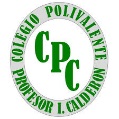                  Profesor Ildefonso CalderónRÚBRICA DE EVALUACIÓN Nombre: ……………………………………………… Curso: ………Fecha: ……../……../………Categorías321PuntajeObservaciónRegistra de manera óptima lo observado. La mayoría de los elementos están registrados. Registra de manera poco óptima lo observado. Hay pocos elementos No registra ningún elemento observado.Título(Receta Estándar)El trabajo tiene un título acorde con el tema.El trabajo tiene título, sin embargo, no tiene relación con el tema.El trabajo no tiene título.Desarrollo(cuerpo del trabajo)Utiliza  gran variedad de lenguaje , orden y secuencia de acuerdo a tema central y elementos necesarios.Utiliza poca variedad de lenguaje, orden y secuencia de acuerdo a  tema central y elementos necesarios.No utiliza ningún elemento.CreatividadAplica de manera creativa e innovadora la recreación, empleando el recurso de la receta estándar. Tiene algún elemento original, no obstante se ciñe a lo observado.Hay poca evidencia del recurso.Buena ortografía,Mínimo 15 líneas.Presenta un trabajo cumplimiendo con análisis y excelente terminación.Presenta un trabajo Cumpliendo solo con una parte del análisis, presenta faltas de ortografía.Presenta un trabajo y no cumple con ningún parámetro.